ČESKOMORAVSKÁ MYSLIVECKÁ JEDNOTA z.s.-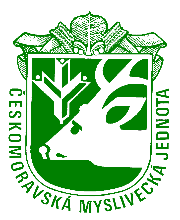 Okresní myslivecký spolek Chrudim, Opletalova 690, 537 01 ChrudimTel. 724 121 844 e-mail oms.chrudim@tiscali.cz								Chrudim 7. 4. 2022Věc:   P O Z V Á N K A	Na jednání sněmu ČMMJ z.s.- okresní myslivecký spolek Chrudim, který se koná v pondělí 9. 5. 2022 od 16,30 hod. v restauraci U Nováků Bítovany . Prezentace bude zahájena v 16 hodin.Program: Zahájení2) Schválení programu3) Volba pracovního předsednictva a řídícího sněmu4) Volba zapisovatele a ověřovatele zápisu	5) Volba návrhové a mandátové a volební komise6) Kontrola usnesení z posledního okresního sněmu7) Zpráva o činnosti myslivecké rady OMS za rok 20218) Výsledek hospodaření OMS za rok 20219) Návrh finančního rozpočtu OMS pro rok 202210) Schválení účetní uzávěrky	11) Zpráva dozorčí rady OMS za rok 202112) Diskuse13  Návrh usnesení14) Závěr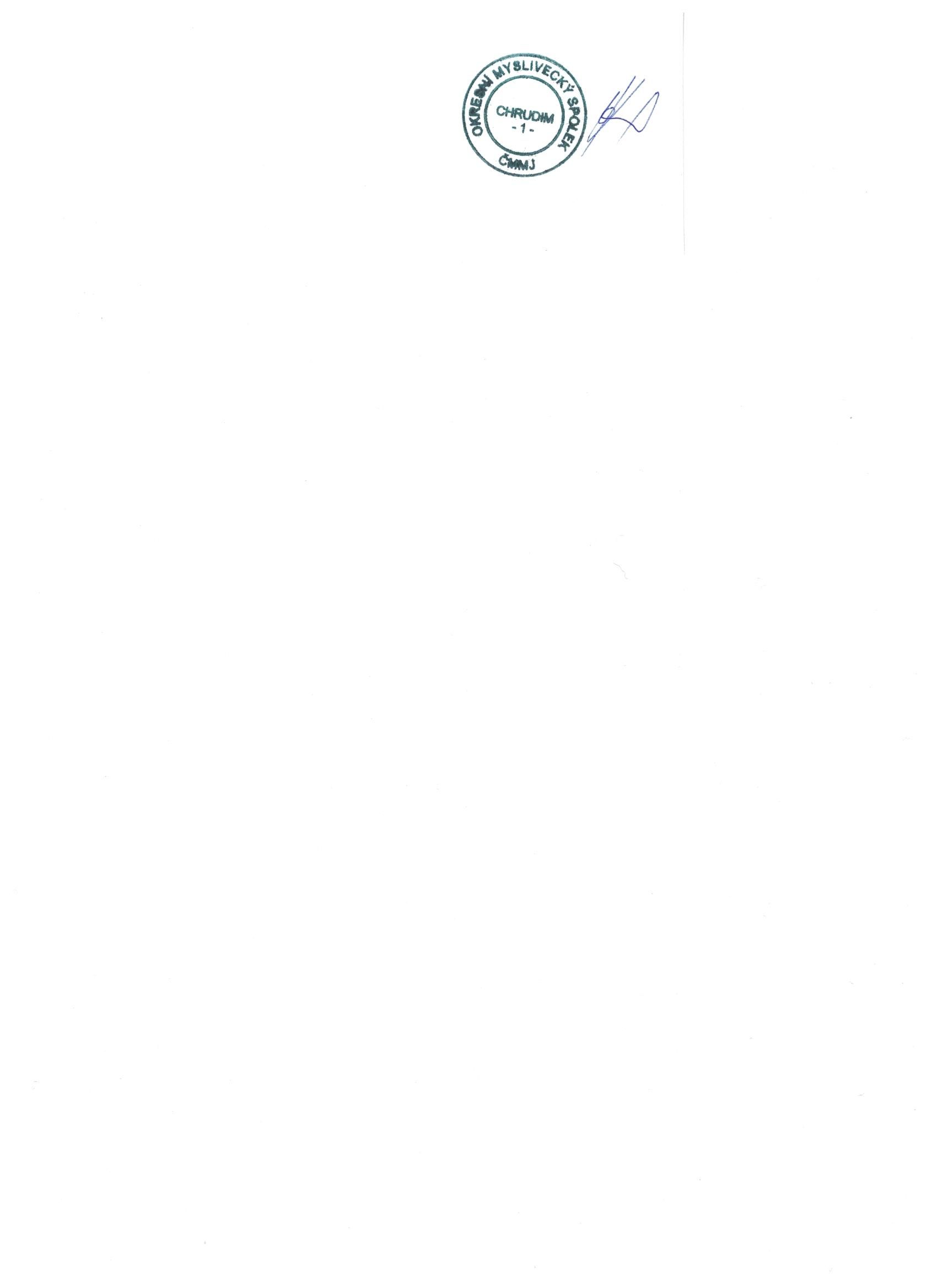 Lenka Kubalová 						Mgr. Bc. František Stejskal v.r.jednatelka OMS					            předseda OMS